 Our Values and Rules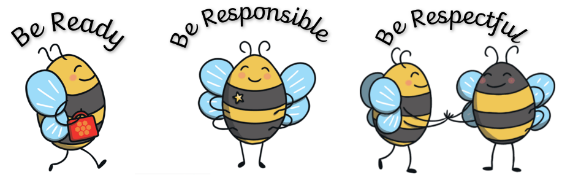 Be Ready, Be Responsible, Be Respectful   Be ResponsibleOrganisedAsk for help when you need itStay focusedTry your bestFollow instructions promptlyBe a positive representation of the schoolBe RespectfulEnter the classroom and school quietlyListen wellOne voice at a timeTreat others like you would like to be treatedUse an appropriate voice levelRespect property and equipmentBe kindBe proud of your schoolBe ReadyResilient-I have a growth mindset and I never give up.I am self-motivated and have a positive, ‘can do’ attitude.Evaluates- Through self-assessment I can talk about where I am in my learning and recognise my strengths and next steps. I can receive for myself and give feedback to others to help us achieve greater success. I ask myself if this is my best and see mistakes as a learning opportunity to improve.Ambitious-I use both open and closed questions to gain knowledge and further ideas.I enjoy a challenge and can take charge of my learning.Determined-I am not afraid to ask for help.I can listen, concentrate and organise myself.I have confidence when learning is challenging and can use various strategies to help me.Younique-I am an independent, motivated learner making sensible choices.I help other to learn.I ensure that I am the best I can be at all times.